			Employment LawsDo you feel you weren’t hired because of discrimination? Or you didn’t get the right amount of break time? Maybe you’re being overworked illegally, or some sexual harassment is happening at your work? Or maybe you aren’t being supervised correctly?If so we have the right meeting for you coming up!Want to know more?......-Meeting at lake shore high school library -6pm Tuesday, October 6th.-Discrimination is not being hired, or being fired, or being favored because of a race.  (http://topics.hrhero.com/discrimination-in-the-workplace/)- For every 4 hours you work you are required a 30 minute break. (http://www.dol.gov/dol/topic/workhours/breaks.htm)-Minors are only allowed 18 hour work weeks while in school. (http://www.dol.gov/dol/topic/youthlabor/workhours.htm)- Sexual harassment is making someone else feel uncomfortable, in the work place it can be your employer, another employee or even a customer, and this is illegal. (http://www.eeoc.gov/laws/types/sexual_harassment.cfm) 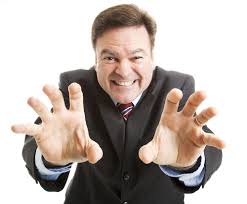 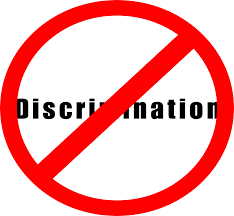 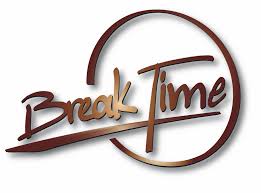 